		2011 Athletics New Brunswick Annual Awards Nomination form 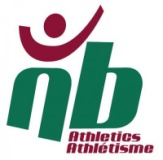 Nomination due by October 19thThe form can be emailed to Athletics New Brunswick at anb@anb.caAward (please select one)2011 Bantam Male Athlete of the year 2011 Bantam Female Athlete of the year 2011 Midget Male Athlete of the year 2011 Midget Female Athlete of the year 2011 Youth Male Athlete of the year 2011 Youth Female Athlete of the year 2011 Junior Male Athlete of the year 2011 Junior Female Athlete of the year 2011 Senior Male Athlete of the year 2011 Senior Female Athlete of the year 2011 Master Athlete of the year2011 Para Athlete of the year2010 Junior Female  Cross Country athlete of the year2010 Senior Female Cross Country athlete of the year 2010 Junior Male Cross Country athlete of the year2010 Senior Male Cross Country athlete of the year 2011 ANB Coach of the year2011 ANB official of the year2011 Volunteer of the year Athlete AwardsNominee: ________________________    Club____________    Coach___________________Season best performances:    Event 1:  ______________________Event 2: _______________________Event 3: _______________________Additional Recognition/Awards/Records Team Selection:________________________________________________________________________________________________________________________________________________________________________________________________________________________________________________________________________________________________________________________________________ __________________________________________________________________________________Volunteer /Official & Coach of the Year AwardNominee: ________________________    Why does this person deserve this award? ________________________________________________________________________________________________________________________________________________________________________________________________________________________________________________________________________________________________________________________________________ ____________________________________________________________________________________________________________________________________________________________________For staff use onlyFor staff use onlyFor staff use onlyFor staff use onlyFor staff use onlyRankingsNew BrunswickAtlantic CanadaWorld Event 1Event 2Event 3 